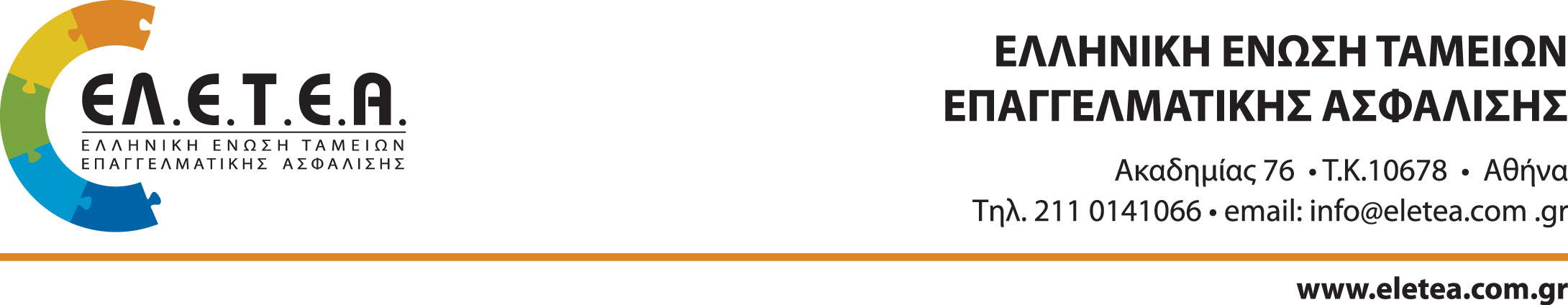 Αίτηση Εγγραφής στην ΕΛ.Ε.Τ.Ε.ΑΣτοιχεία Αιτούντος Ταμείου Επαγγελματικής Ασφάλισης (Τ.Ε.Α.)O/H κάτωθι υπογράφων/ουσα δηλώνω υπεύθυνα ότι τα ανωτέρω στοιχεία είναι πλήρη και αληθή και ότι έλαβα γνώση των διατάξεων του Καταστατικού της ΕΛ.Ε.Τ.Ε.Α, τις οποίες και αποδέχομαι ανεπιφύλακτα, για λογαριασμό του Τ.Ε.Α. που εκπροσωπώ. Με το παρόν έγγραφο, ως νόμιμος εκπρόσωπος του ως άνω Τ.Ε.Α. αιτούμαι την εγγραφή του ως μέλος στην Ελληνική Ένωση Ταμείων Επαγγελματικής Ασφάλισης (ΕΛ.Ε.Τ.Ε.Α). Σε περίπτωση μεταβολής των δηλωθέντων στοιχείων, το Τ.Ε.Α. θα προβεί σε σχετική, άμεση, έγγραφη ενημέρωση της ΕΛ.Ε.Τ.Ε.Α με προσωπική ευθύνη του/της νομίμου εκπροσώπου του.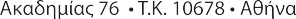 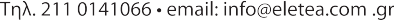 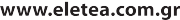 Επωνυμία (στα ελληνικά)Επωνυμία (στα αγγλικά)Διεύθυνση ή Έδρα Πόλη / ΝομόςΤηλέφωνο  Ηλεκτρονική Διεύθυνση Α.Φ.Μ./∆.Ο.Υ.Ονοματεπώνυμο Νομίμου Εκπροσώπου του Αιτούντος Ταμείου Επαγγελματικής ΑσφάλισηςΑ.Δ.Τ. ή Διαβατηρίου του Νομίμου Εκπροσώπου του Αιτούντος Ταμείου Επαγγελματικής ΑσφάλισηςΤηλέφωνο / Ηλεκτρονική Διεύθυνση του Νομίμου Εκπροσώπου του Αιτούντος Ταμείου Επαγγελματικής ΑσφάλισηςΥπογραφή Νόμιμου ΕκπροσώπουΗμερομηνία υπογραφής